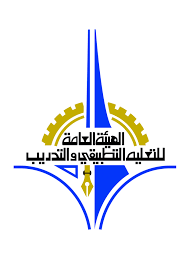 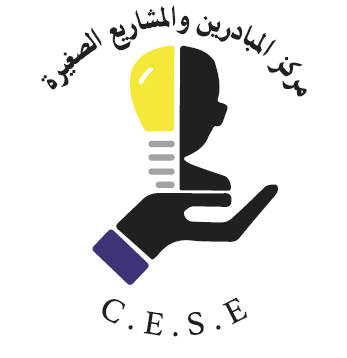 مركز المبادرين والمشاريع الصغيرةدراسة الجدوىوصف عام للمشروع (على المبادر وصف المشروع الخاص به بوجه عام):  أصول ثابته:التكاليف:الإجمالي=الإرادات:الإجمالي=مخطط المشروع (على المبادر رسم مخطط توزيع الأجهزة والمعدات داخل الورشة مع تحديد المساحة المطلوبة) اسم المبادررقم الهاتفاسم المشروع المقترحالتكلفةالبياناللآلات واجهزهعدد وأدواتوسائل النقلأثاث وتجهيزات مكتبيةأخرىالتكلفة الشهرية \ دينارالمواد الأوليةالإجمالي \شهرالإجمالي \شهرالراتبالشهريالراتبالشهريالعددنوع العمالة دينارفلسدينارفلسالتكلفة الشهرية الإجماليةالبيانمتكاليف مواد الخام1تكاليف العمالة الرواتب2تكاليف أخرى3الإرادات الشهريةالكمية المقدرة المباعة في الشهرسعر الوحدة منالمنتج\ الخدمةالمنتج\الخدمة